ВНЕУРОЧНОЕ ЗАНЯТИЕ«Разговоры о важном»
на тему:«День матери»21 ноября 2022 года в МБОУ СОШ №3 прошло внеурочное мероприятие в рамках проекта Министерства просвещения Российской Федерации «Разговор о важном» на тему: «День матери».Занятие внеурочной программы «Разговоры о важном» началось с исполнения Государственного гимна России и гимна Республики Адыгея и подъема Государственного флага России и флага Республики Адыгея.Цель занятия:Показать обучающимся определяющую роль матери в жизни любого человека, в воспитании детей; показать важность того, чтобы в традиционной семье было много детей; продемонстрировать поддержку материнства в нашей стране.Формирующиеся ценности: традиционные семейные ценности, преемственность поколений, любовь к матери, понимание ценности семьи и ответственности за её благополучие.Форма занятия: беседа. Занятие предполагает также использование видеоролика, интерактивных заданий, презентационных материалов, включает анализ информации, групповую работу, творческое задание.Структура занятияЧасть 1. Мотивационная. Учитель подводит обучающихся к теме занятия, напоминает о прошедших праздниках.Часть 2. Основная. Раскрывается основная тема занятия – роль матери в жизни каждого человека. В эвристической беседе по фразе, вынесенной в название урока, формируется представление о роли матери в жизни человека. Часть 3. Заключение. Итоговая рефлексия. 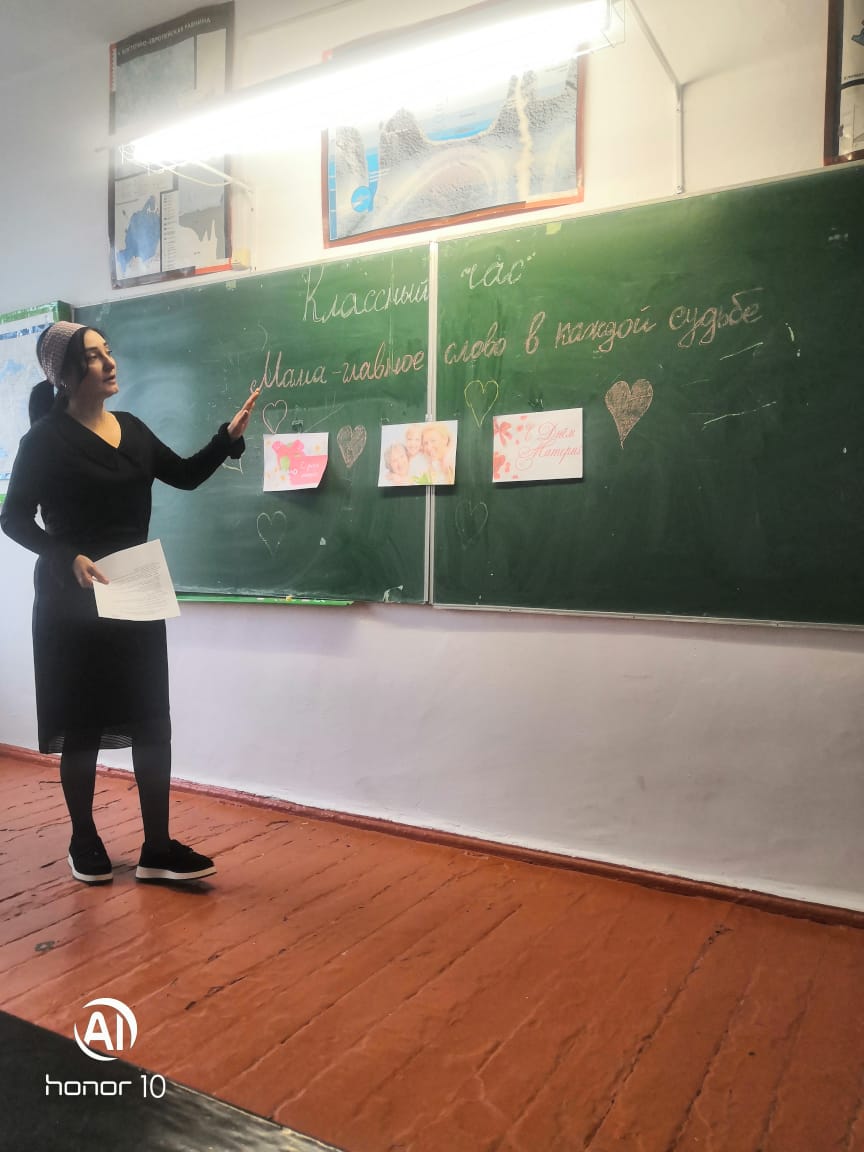 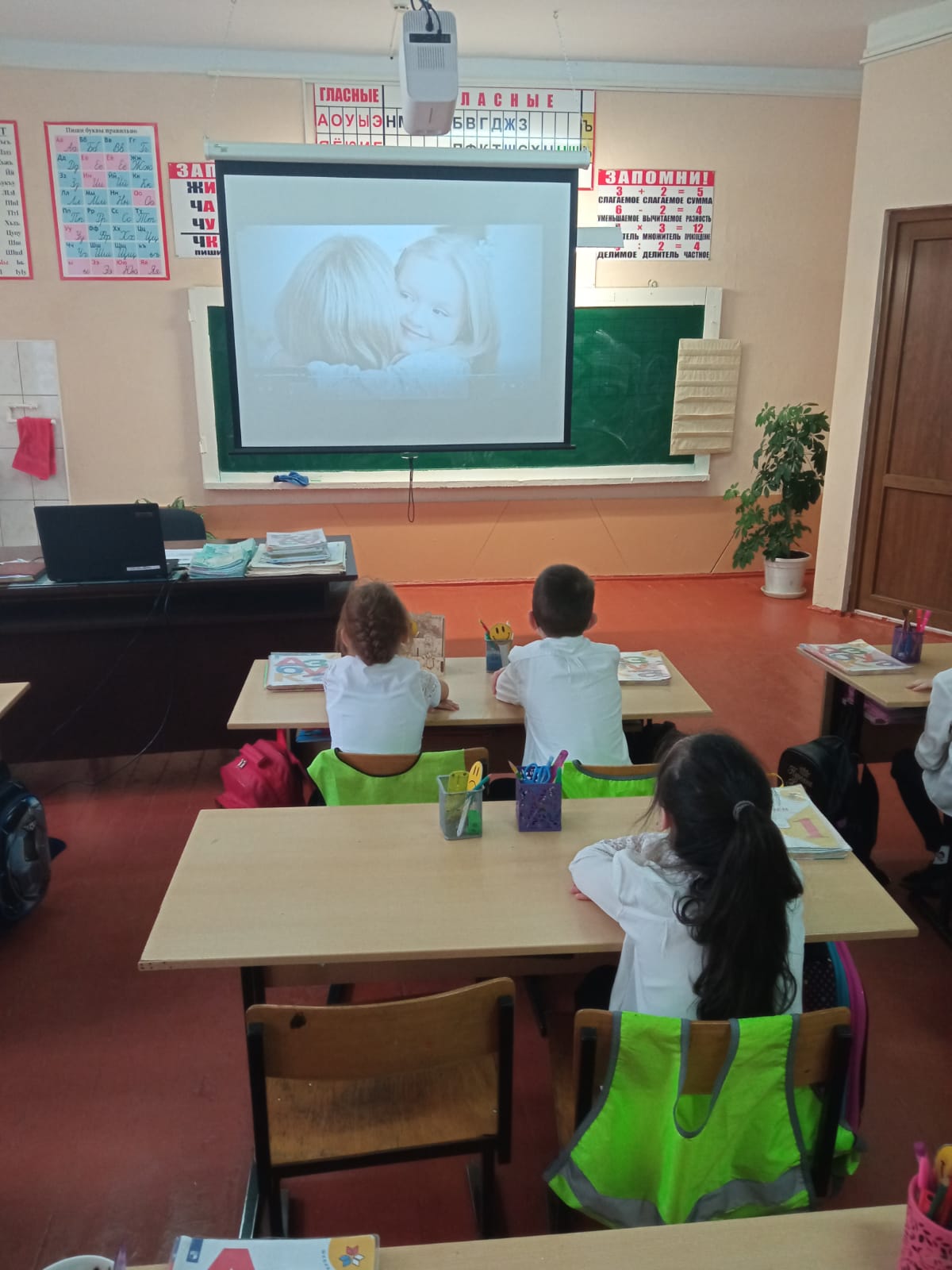 